День открытых дверей. Форум «Большая перемена».	В нашем детском саду вошло в традицию проводить День открытых дверей для родителей в рамках форума «Большая перемена».Такая форма работы с родителями предоставляет им возможность познакомиться поближе с жизнью детского сада, его правилами, режимными моментами, традициями.	Цель проведения данного мероприятия: установление между родителями и педагогами доверительных отношений, определения задач совместного воспитания и их реализация.	18 марта детский сад распахнул двери для гостей: мамы и папы, бабушки и дедушки, одним словом, все желающие, побывали на занятиях вместе со своими детьми, получили от воспитателей консультации, ответы на интересующие вопросы, мастер-классы. 	В группе «Рябинка» родители с детьми посетили занятие по математике «Котята в корзинке». Дети учились уравнивать группы предметов, счет в пределах 5. Взрослые с детьми играли в «Косолапого мишку», угощали мишек конфетами, проводилась дидактическая игра «Найди свой домик». Занятие проводила воспитатель Трофимова Ирина Анатольевна. Родители были довольны, выразили пожелание почаще устраивать такие мероприятия, поблагодарили педагогов за предоставленную возможность познакомиться поближе познакомиться с работой детского сада.                                                                 Трофимова Ирина Анатольевна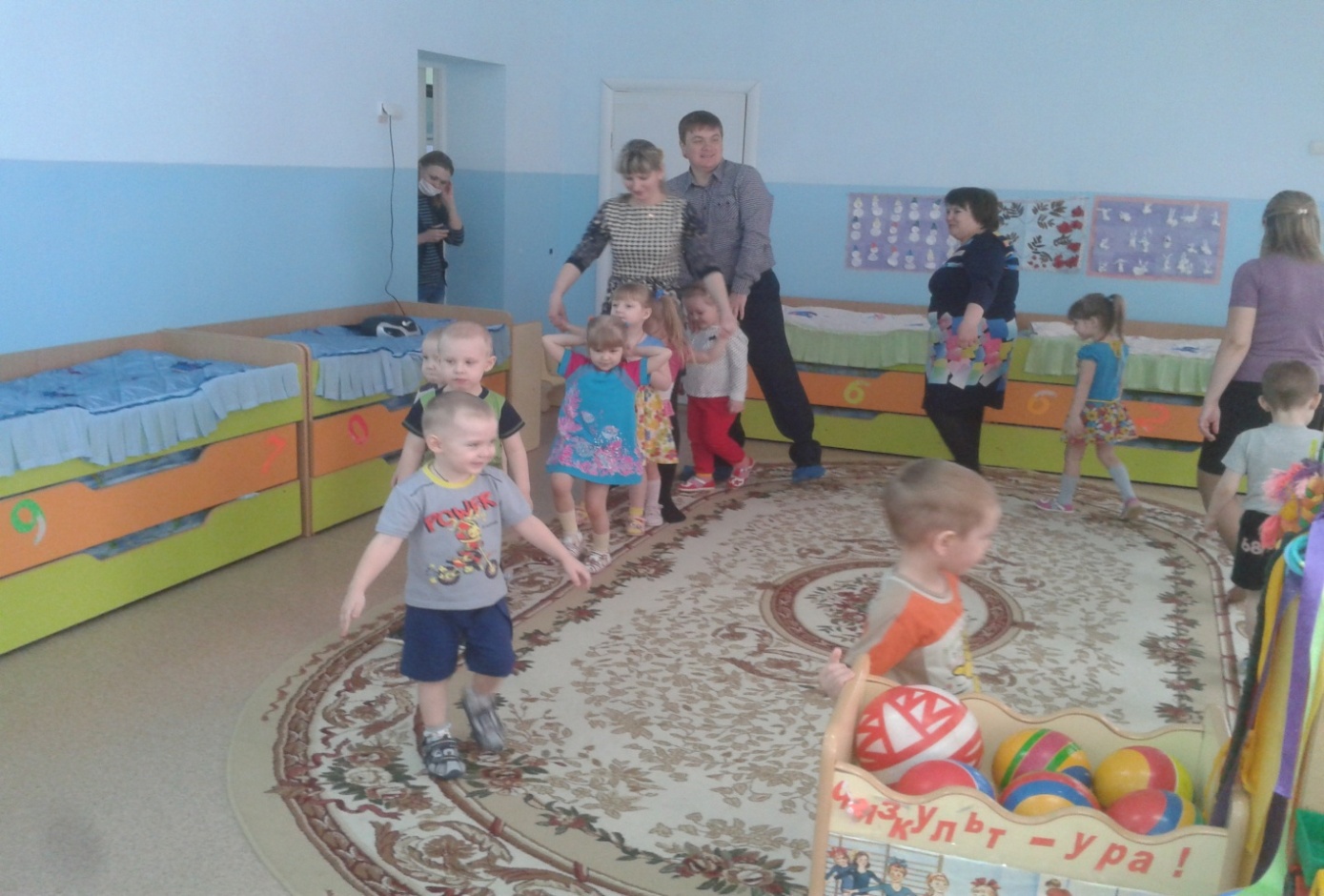 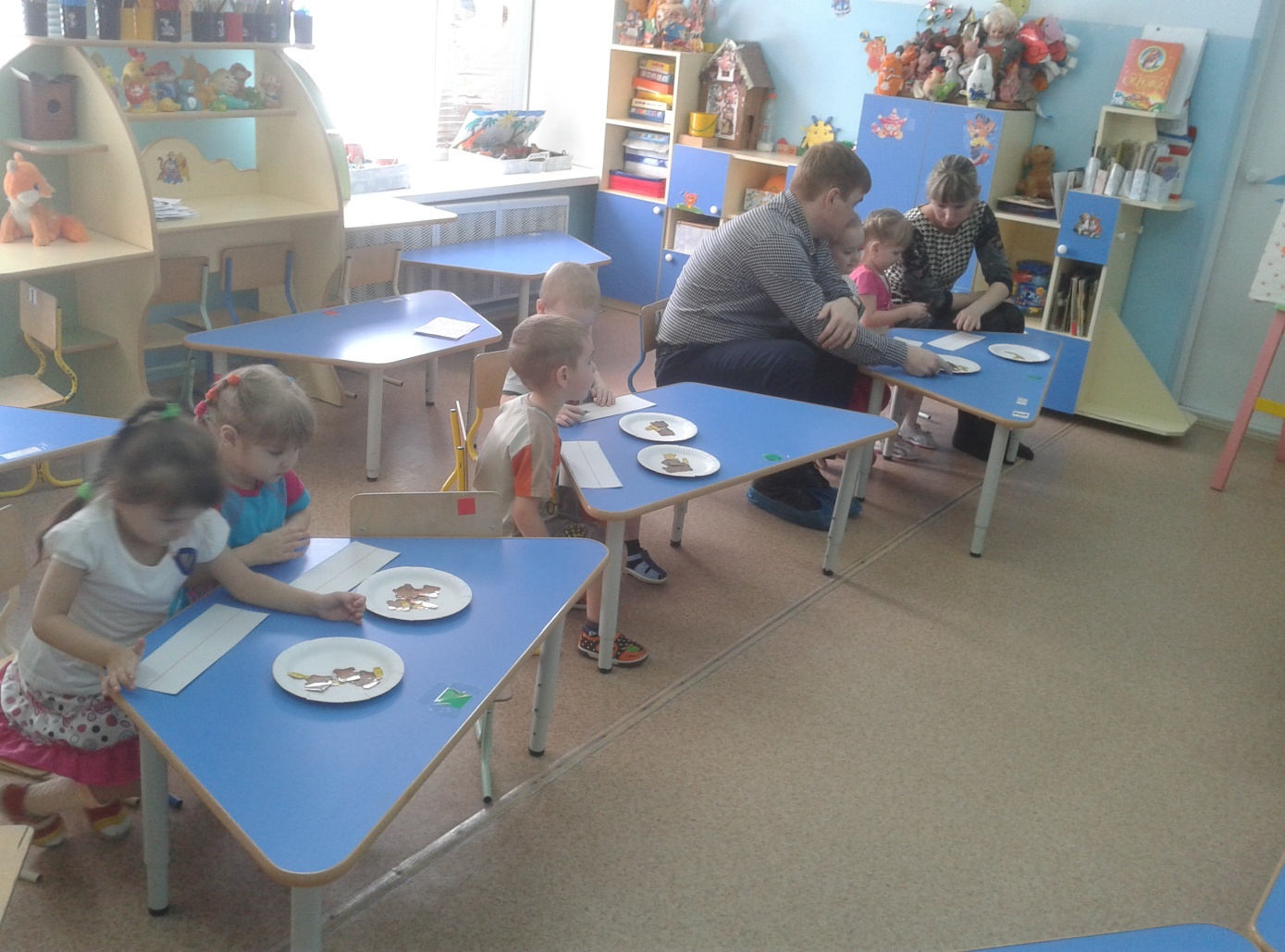 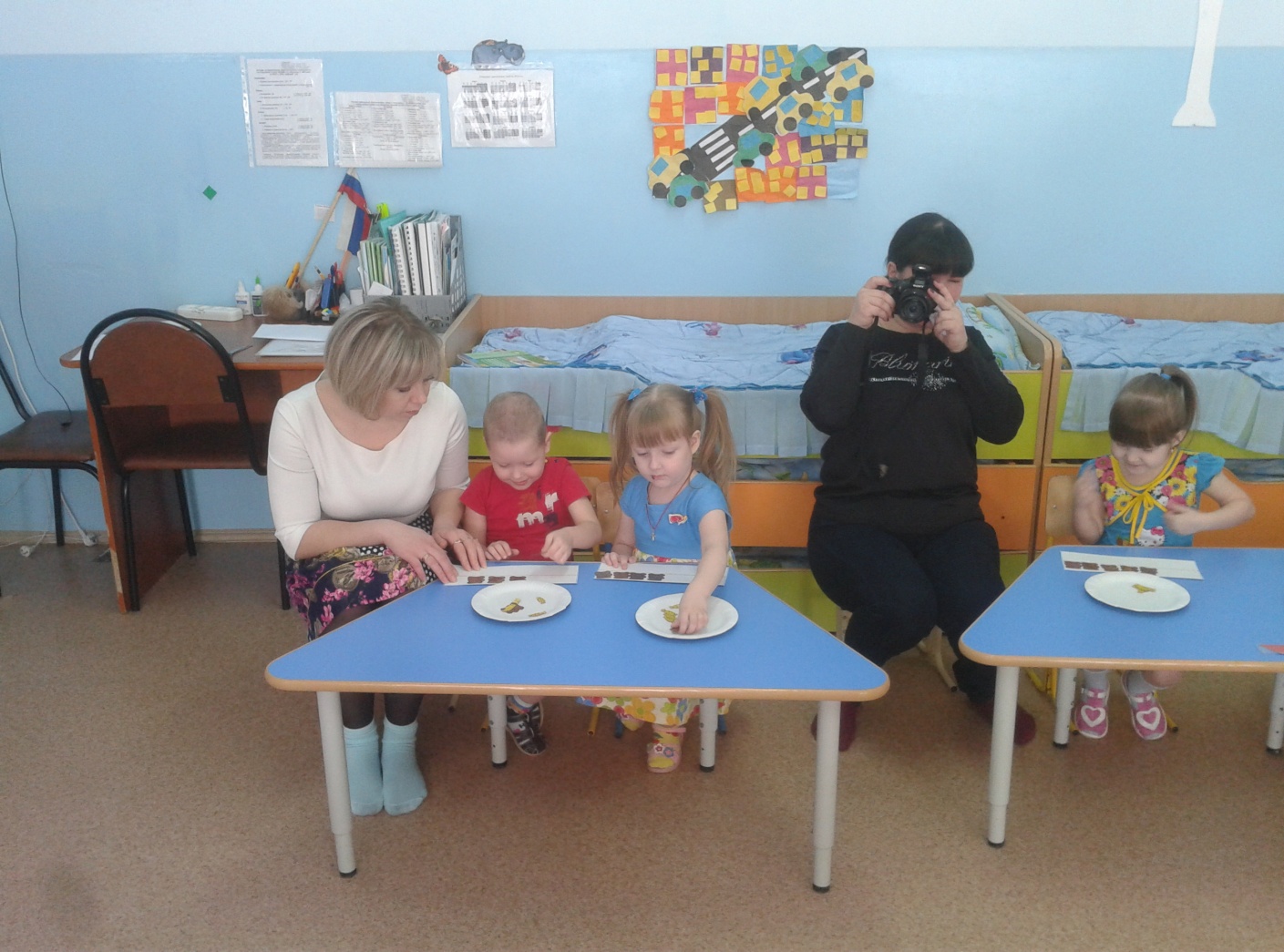 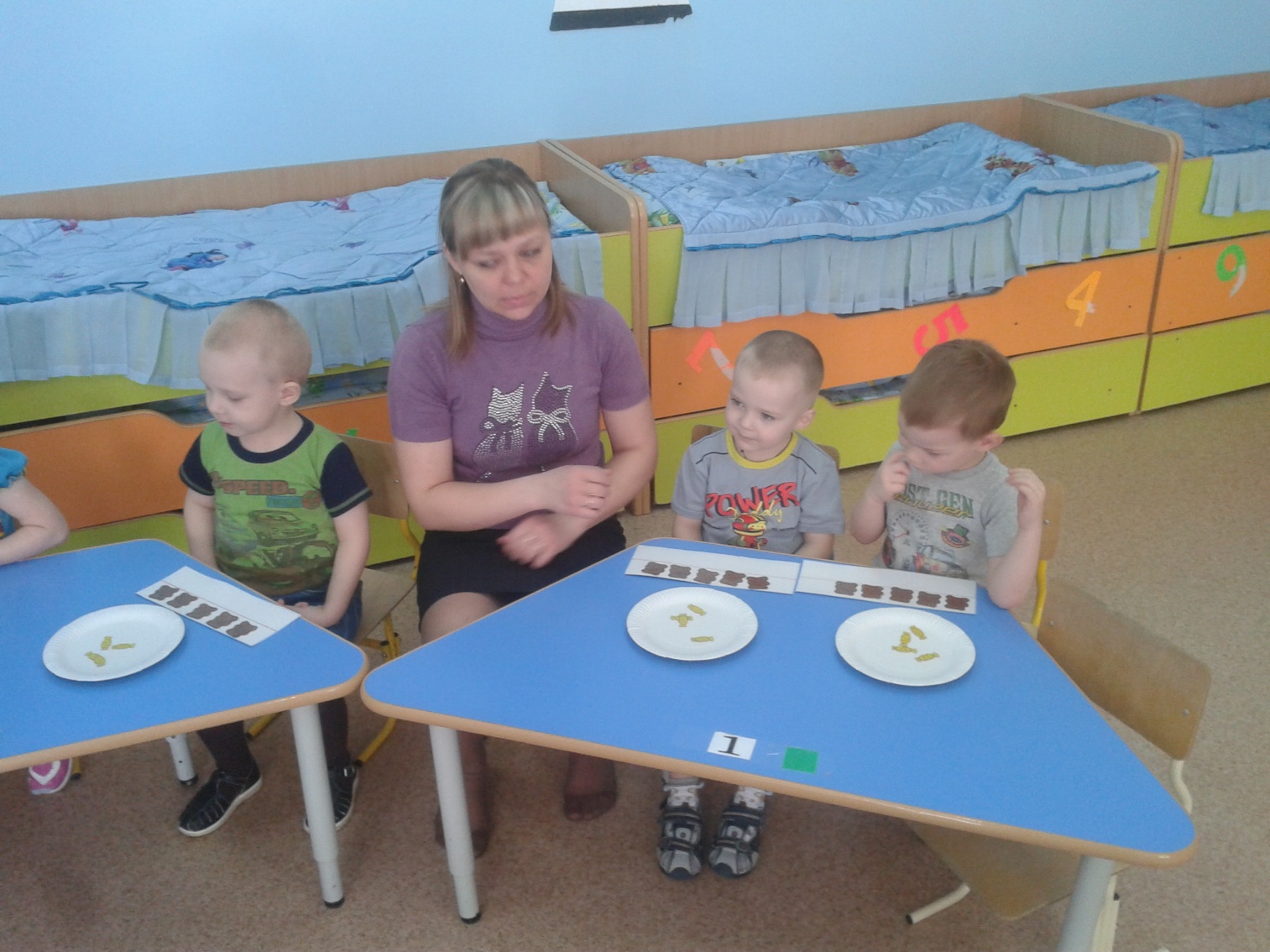 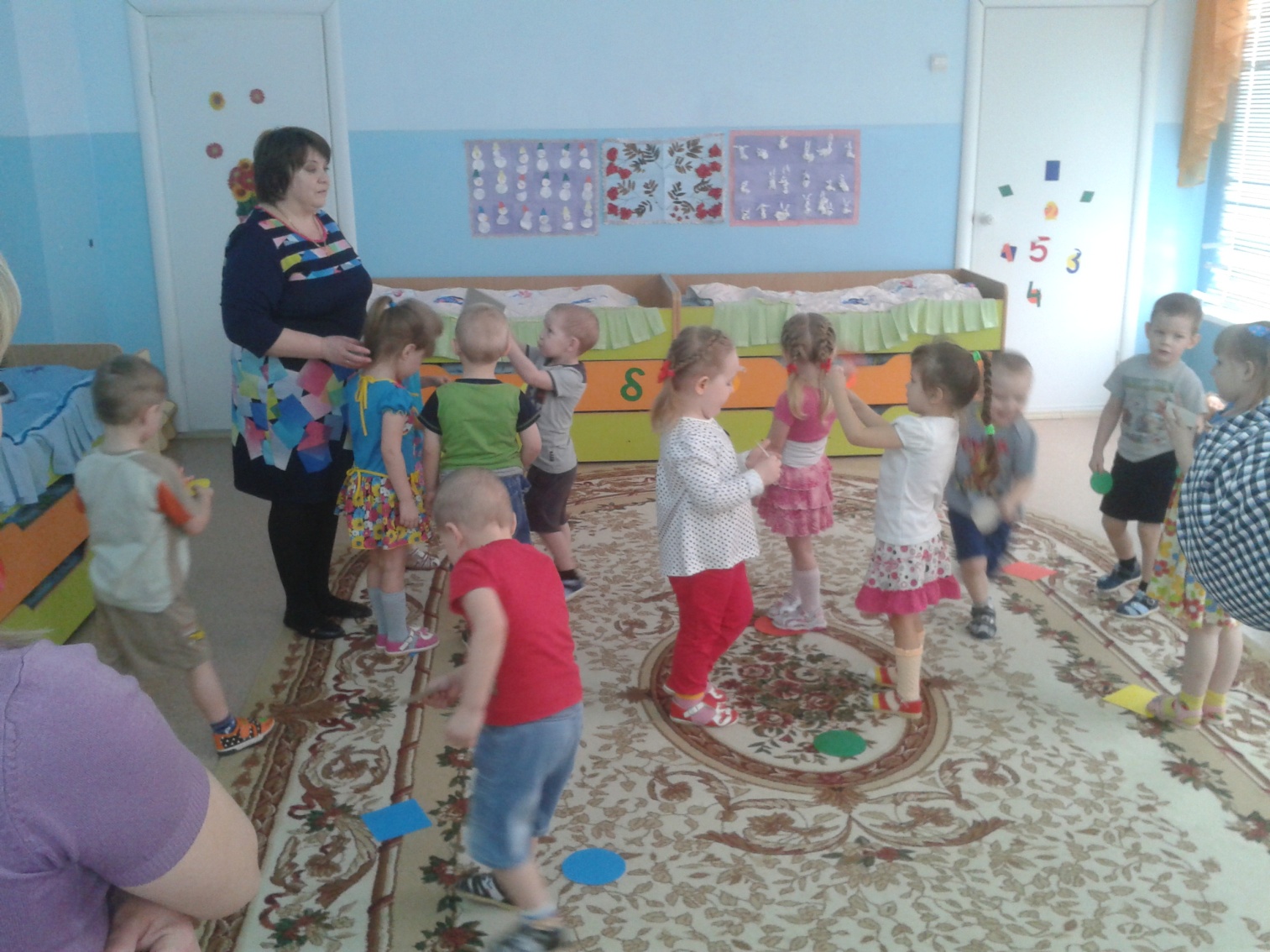 